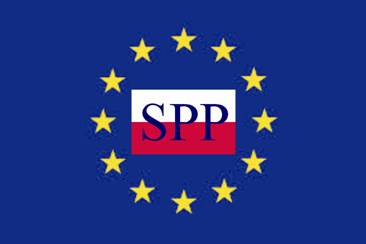 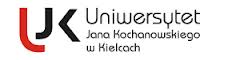 Program  – Programme XVI. Międzynarodowa Konferencja Naukowa Praw Człowieka"75 lat oddziaływania Rady Europy na kształtowanie europejskiej przestrzeni prawnej w obszarach demokracji, praworządności i ochrony praw człowieka"XVI. International Human Rights Conference« 75 years of influence of the Council of Europe on shaping the European legal space in the areas of democracy, rule of law and protection of human rights»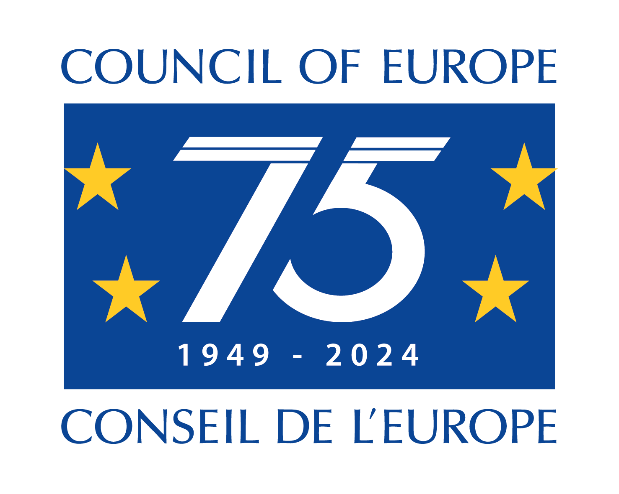 14-16 kwietnia 2024 – 14-16 April 2024Sejm RP – Sejm of the Republic of PolandOrganizatorzy (Organizers): Uniwersytet Jana Kochanowskiego w Kielcach (Wydział Prawa i Nauk Społecznych, Instytut Nauk Prawnych); Stowarzyszenie Parlamentarzystów Polskich (Zarząd Główny).Współpraca (Co-operation): Akademia Górnośląska im. Wojciecha Korfantego w Katowicach; Samorząd Województwa Mazowieckiego; Stowarzyszenie Zbiorowego Zarządzania Prawami Autorskimi KOPIPOL; Polskie Stowarzyszenie Sprzedaży Bezpośredniej; Fundacja Praw Obywatelskich; Fundacja Innowacja.Patronat honorowy: Sekretarz Generalny Rady Europy, Pani Marija Pejčinović BurićMarszałek Województwa Mazowieckiego, Pan Adam StruzikUnder the auspices of:Secretary General of the Council of Europe, Ms Marija Pejčinović BurićMarshal of the Masovian Voivodeship, Mr. Adam StruzikPatronat naukowy (Scientific patronage): Polskie Towarzystwo Prawa Konstytucyjnego (Polish Association of Constitutional Law)Kierownik naukowy Konferencji (Scientific Director of the Conference): prof. Jerzy Jaskiernia  jerzyj@hot.pl Tel. +48 665 003 057.Komitet Naukowy Konferencji (Scientific Board): prof. A. Adamczyk, prof. S.K. Amandykova, prof. R. Arnold, prof. E. Bárány, prof. J. Barcz, prof. L.R. Barosso, prof. W. Bebyk,  prof. A. Bisztyga, prof. Y. Boshytskyi, prof. E. Bujwid-Kurek, prof. J. Ciapała, prof. K. Complak,  prof. N. Cox, prof. P. Cumper, prof. K. Czejarek, prof. P.V. Dastoli, prof. E. Dynia, prof. K. Drzewicki, prof. J. Filip, prof. M. Florczak-Wątor, prof. I. Ganfalean, prof. L. Garlicki, prof. M.A. Garito, prof. A. Gorgol, prof. G. Grabowska, prof. S. Grabowska, prof. M. Granat, prof. R. Grzeszczak, prof. M. Grzybowski, prof. S. Haack, prof. C. Hermida del Llano, prof. W. Hładkiewicz, prof. S. Hoc, prof. M. Hrusakova, prof. T. Iwiński, prof. A. Jamróz,  prof. J. Jaskiernia, prof. J. Jirasek, prof. I.C. Kamiński, prof. K. Karski, prof. S. Kaźmierczyk, prof. K. Klima, prof. W. Konaszczuk, prof. J. Koper, prof. J. Kornaś, prof. M. Kostić, prof. I. Kraś, prof. O. Krejči, prof. M. Kruk, prof. J. Kuciński, prof. J. Maciejewski, prof.  G. Mangione, prof. M. Marczewska-Rytko, prof. J. Marszałek-Kawa, prof. M. Masternak-Kubiak, prof. M. Mazurkiewicz, prof. L. Mezzetti, prof. J. Menkes, prof. D. Merten, prof. A. Misiołek, prof. S. Narutto, prof. M. Nastić, prof. L. Novak-Kalyayeva, prof. D. O’Keeffe,  prof. A. Ollero, prof. J. Oniszczuk, prof. I. Pankevych, prof. L. Pastusiak, prof. J. Paśnik, prof. R. Piotrowski, prof. G. Piwnicki, prof. P. Policastro, prof. J. Petretéi, prof. W. Pomykało, prof. J. Potulski, prof. B. Przywora, prof. P. Ruczkowski, prof. E. Sándor-Szalay, prof. J. Sieńczyło-Chlabicz, prof. B. Sitek, prof. K. Skotnicki, prof. A.W. Skrypniuk, prof. J. Sobczak, prof. S.L. Stadniczeńko, prof. A. Stoltz, prof. H. Suchocka, prof. J. Svák, prof. B. Szmulik, prof. A. Szmyt, prof. P. Tałańczuk, prof. A. Tatham, prof. A.R. Tavares, prof. P. Terem, prof. M. Tudorescu, prof. P. Tuleja, prof. A. Vashkevich, prof. V.J.M. Voermans, prof. I. Vozňáková, prof. J. Wawrzyniak, ks. prof. B. Węgrzyn, prof. J.J. Wiatr, prof. R. Wieruszewski, prof. B. Wieser, prof. M. Winiarczyk-Kossakowska, prof. Z. Witkowski, prof. A. Wiśniewski, prof. B. Wojciechowski, prof. K. Wojtyczek, prof. K. Wójtowicz, prof. I. Wrońska, prof. A. Wróbel, prof. M. Wyrzykowski, prof. O. Zhalairi, prof. H. Zięba-Załucka, prof. P. Zientarski,  prof. M. Zubik.Kierownik organizacyjny Konferencji (Organizing Director of the Conference): dr hab. Kamil Spryszak, prof. UJK  k.spryszak@onet.pl  Tel. +48 662 888 864.Sekretarze konferencji (Secretaries of the Conference): mgr Krzysztof Adamski, mgr Konrad Boresowicz, dr Monika Bator-Bryła, mgr Julia Data, mgr Maciej Długosz, dr inż. Lech Hyb, mgr Paulina Iwańska, mgr Klaudiusz Kanclerz, mgr Kornelia Kanclerz, dr Wojciech Kasprzyk, mgr inż. Marcin Kolerski, mgr Piotr Kowalczyk, dr Adam Kruk, dr Radosław Kubicki, dr Dawid Kutryn, dr Korneliusz Łukasik, adw. dr Agnieszka Łukaszczuk – Walter, Adam Milanowski, Jan Nalewczyński, mgr Oliwia Oleszczak, dr Stanisław Adam Paruch, mgr Natalia Piekarczyk, dr Daniel Wojtczak, dr Bartosz Żmuda.Sekretariat Konferencji/Secretariat of the Conference): Instytut Nauk Prawnych UJK, ul. Uniwersytecka 15, 25-406 Kielce, Tel. +48 41 349 65 48; inp@ujk.edu.plJęzyki robocze Konferencji (Working Languages of the Conference): polski, angielski; Polish, English. Tłumaczenie symultanicze sesji plenarnych (Simultaneous interpreting of plenary sessions).14 kwietnia 2024 (niedziela) – 14 April 2024 (Sunday)14.00 – zakwaterowanie uczestników konferencji – Hotel „Gromada-Centrum”, Warszawa, Plac Powstańców Warszawy 2; accommodation of conference participants - Hotel "Gromada-Centrum", Warsaw, Plac Powstańców Warszawy 215.30 – rejestracja uczestników konferencji i odbiór materiałów konferencyjnych (Warszawski Dom Technika NOT, ul. Czackiego 3/5) - registration of conference participants and collection of conference materials (Warsaw House of Technology, 3/5 Czackiego Street)16.00 – panel inauguracyjny „Wkład Polaków do prac Rady Europy” (inaugural panel „Contribution of Poles to the work of the Council of Europe”) – przewodniczy (chair): dr Hanna Machińska; uczestniczą (participants): prof. Krzysztof Drzewicki (UG), prof. Tadeusz Iwiński (UWM), prof. Jerzy Jaskiernia (UJK), prof. Karol Karski (UW), prof. Hanna Suchocka (UAM), pos. Andrzej Szejna (sekretarz stanu w MSZ), pos. dr Krzysztof Śmiszek (sekretarz stanu w MS) i prof. Mirosław Wyrzykowski (UW) – Warszawski Dom Technika NOT, ul. Czackiego 3/5 (Warsaw House of Technology, 3/5 Czackiego Street)17.15 – sesja jubileuszowa prof. Jerzego Jaskierni – dziekana Wydziału Prawa i Nauk Społecznych UJK, marszałka Stowarzyszenia Parlamentarzystów Polskich (jubilee session of Professor Jerzy Jaskiernia, dean of the Faculty of Law and Social Sciences of the Jan Kochanowski University, marshal of the Polish Parlimentarians Association) - Warszawski Dom Technika NOT, ul. Czackiego 3/5 (Warsaw House of Technology, 3/5 Czackiego Street)– przewodniczy (chair): prof. Andrzej Adamczyk, dyrektor Instytutu Nauk Prawnych Uniwersytetu Jana Kochanowskiego w Kielcach- laudacja – prof. Marian Grzybowski (UJD)- wystąpienie – J.M. Rektor Uniwersytetu Jana Kochanowskiego w Kielcach, prof. Stanisław Głuszek- wręczenie księgi jubileuszowej (presentation of the jubilee book) – prof. Ryszard M. Czarny, prof. Kamil Spryszak, dr Monika Bator-Bryła, dr Łukasz Baratyński, dr Stanisław Adam Paruch, dr Paweł Ramiączek- wystąpienie – prof. Jerzy Jaskiernia18.00 – przyjęcie (Hotel „Gromada-Centrum) – reception („Gromada-Centrum” Hotel).15 kwietnia 2024 (poniedziałek)  - 15 April 2023 (Monday)08.00 – rejestracja uczestników i odbiór materiałów konferencyjnych (Sejm RP) - registration of participants and collection of conference materials (Sejm of the Republic of Poland) 08.15 – zwiedzanie Sejmu i Senatu (visiting of the Sejm and Senate) – grupa w języku polskim oraz grupa w języku angielskim (a group in Polish and a group in English)09.00 – uroczyste otwarcie konferencji (inaugural ceremony of the conference) – Sejm RP, sala kolumnowa (Sejm, Column Hall)- otwarcie konferencji – prof. dr hab. Jerzy Jaskiernia, dziekan Wydziału Prawa i Nauk Społecznych UJK, marszałek Stowarzyszenia Parlamentarzystów Polskich- słowo powitalne – J.M. rektor Uniwersytetu Jana Kochanowskiego w Kielcach, prof. dr hab. Stanisław Głuszek- wystąpienie – marszałek Senatu RP, Małgorzata Kidawa-Błońska- wystąpienie – zastępca Rzecznika Praw Obywatelskich, dr Valeri Vachev- wystąpienie – sekretarz stanu w Ministerstwie Spraw Zagranicznych, dr Władysław Teofil Bartoszewski- wystąpienie – przewodniczący Komitetu Nauk Prawnych PAN, prof. dr hab. Robert Grzeszczak (Uniwersytet Warszawski)- wystąpienia zaproszonych gości09.45 – Pierwsza Sesja Plenarna – Sejm RP, sala kolumnowa (First Plenary Session) (Sejm, Column Hall)Ewolucja roli Rady Europy w systemie europejskich organizacji międzynarodowych (The evolution of the role of the Council of Europe in the system of European international organizations)Przewodniczy (Chair): Prof. Andrzej Bisztyga09.45 – Prof. dr hab. Jerzy Oniszczuk (Szkoła Główna Handlowa w Warszawie), Platońska prawna polis wartością człowieka09.57 - Adam Struzik (Marszałek Województwa Mazowieckiego), Wpływ standardów europejskich na rozwój samorządności terytorialnej w Polsce10.09 – Dr hab. Krzysztof Drzewicki, em. prof. UG (Uniwersytet Gdański, Wydział Prawa i Administracji), Problematyka wymogów członkostwa w Radzie Europy w ocenie polskiej literatury naukowej10.21 – Prof. dr hab. Larysa Novak-Kalyayeva (Narodowy Uniwersytet Leśnictwa Ukrainy, Katedra Zrządzania Publicznego, Lwów, Ukraina), Prawa człowieka jako innowacja w europejskiej przestrzeni polityczno - prawnej: doświadczenia Rady Europy10.33 – Prof. dr hab. Roman Wieruszewski (prorektor ds. naukowych, Europejska Wyższa Szkoła Prawa i Administracji w Warszawie), Europejski Trybunał Praw Człowieka jako strażnik konstytucji10.45 – Prof. dr hab. Jerzy Jaskiernia (Uniwersytet Jana Kochanowskiego w Kielcach, Wydział Prawa i Nauk Społecznych, Instytut Nauk Prawnych), Parlamentarny wymiar Rady Europy i jego znaczenie dla kształtowania europejskiej przestrzeni prawnej w obszarach demokracji, praworządności i ochrony praw człowieka10.57 – Prof. dr hab. Stanisław Leszek Stadniczeńko (Akademia Ekonomiczno-Humanistyczna w Warszawie), Rada Europy w nowej rzeczywistości społeczno-kulturowo-politycznej11.09 – Dr hab. Ryszard Piotrowski, prof. UW (Uniwersytet Warszawski, Wydział Prawa i Administracji), Dylematy i zagrożenia wartości europejskich11.21 -  Dr hab. Magdalena Sitek (Akademia Nauk Stosowanych WSGE im. Alcide de Gasperi w Józefowie), prof. dr hab. Bronisław Sitek, przewodniczący Rady Doskonałości Naukowej (Uniwersytet SWPS w Warszawie), Relacja między większością a mniejszością we współczesnej idei demokracji11.33 – Dr hab. dr h.c. Wojciech Pomykało (Fundacja Innowacja, Warszawa), Wpływ Rady Europy na kierunki rozwojowe polskiej edukacji11.45 – przerwa na kawę (coffee break)12.00 – Panel nr 1 (Panel No. 1), sala G 12Aksjologia i charakter prawny Rady Europy (Axiology and legal nature of the Council of Europe)Przewodniczy: Prof. Hanna SuchockaSekretarz: Dr Radosław Kubicki12.00 – Dr hab. Paweł Kuczma, prof. UZ (Uniwersytet Zielonogórski, Wydział Prawa i Administracji), Procedura monitoringowa Rady Europy12.10 - Dr Piotr Zamelski (Politechnika Opolska),  Spójność aksjologiczno-prawna państw Rady Europy12.20 – Dr Stanisław Adam Paruch (Uniwersytet Jana Kochanowskiego w Kielcach, Wydział Prawa i Nauk Społecznych, Instytut Nauk Prawnych), Efektywność instrumentów ochrony praw człowieka Rady Europy12.30 – Dr Ewa Golka-Jastrząb (doradca prawny, Radom), Sztuczna inteligencja jako wyzwanie dla systemu aksjologicznego Rady Europy12.40 - Dr inż. Ryszard Pizior (prezes, Okręgowa Spółdzielnia Mleczarska, Włoszczowa), Polityka Rady Europy w odniesieniu do rolnictwa 12.50 – Dr Jarosław Kowalski (Uniwersytet Marii Curie-Skłodowskiej w Lublinie, Katedra Prawa Informatycznego i Zawodów Prawniczych), Wykluczenie Federacji Rosyjskiej z Rady Europy: wstępne refleksje na temat skutków13.00 - Mgr Michał Szustkiewicz (Uniwersytet Łódzki), Stanowisko Rady Europy wobec łamania praw człowieka w Putinowskiej Rosji13.10 - Mgr Kacper Stoś (doktorant, Szkoła Doktorska Nauk Społecznych Uniwersytetu Łódzkiego), System wartości Rady Europy w obliczu zagrożenia tendencjami populistycznymi13.20 –  Mgr Marcin Nowotka, MBA (doktorant UJK, prezes Zarządu Run Agri Sp. z o.o.), Rekomendacje Amnesty International w kwestii kierunków rozwoju Rady Europy13.30 – Zuzanna Adamczyk, studentka prawa (Uniwersytet Jana Kochanowskiego w Kielcach), Statut Rady Europy jako wyraz dążenia do jedności europejskiej przez państwa członkowskie 13.40 – Veronika Białek, studentka prawa (Uniwersytet Jana Kochanowskiego w Kielcach), Procedura uzyskania przez państwo członkostwa w Radzie Europy13.50  - Karolina Świeca, studentka prawa (Uniwersytet Jana Kochanowskiego w Kielcach), „Organizacja wartości” – Rada Europy w ujęciu aksjologicznym12.00 – Panel nr 2 (Panel No. 2), sala G 14Rada Europy a ochrona praw człowieka pierwszej generacji (The Council of Europe and the protection of first-generation human rights)Przewodniczy: Prof. Marian GrzybowskiSekretarz: Dr Daniel Wojtczak12.00 – Dr hab. Ivan Pankevych, prof. UZ (Uniwersytet Zielonogórski, Wydział Prawa i Administracji, Instytut Nauk Prawnych, Katedra Prawa Konstytucyjnego, Europejskiego i Międzynarodowego Publicznego), Wolność poruszania się, swobodny wybór miejsca zamieszkania oraz prawo dobrowolnego opuszczenia terytorium Ukrainy w warunkach wprowadzenia stanu wojennego 12.10 – Dr Katarzyna du Vall (Uniwersytet Jagielloński, Wydział Nauk Politycznych i Stosunków Międzynarodowych, Zakład Komunikowania Politycznego i Polityki Medialnej), Misja mediów publicznych w społeczeństwie informacyjnym12.20 – Dr Marcin Stębelski (Uniwersytet Warszawski, Wydział Prawa i Administracji), Działanie w dobrej wierze a ocena naruszenia Europejskiej konwencji o ochronie praw człowieka i podstawowych wolności. Uwagi na tle orzecznictwa Europejskiego Trybunału Praw Człowieka12.30- R. pr. dr Tomasz Borowiec (Warszawa), „Podwójny akt łaski” w sprawie „Kamiński-Wąsik”, a próba pozycjonowania się Prezydenta Andrzeja Dudy w konstytucyjnym systemie organów władzy państwowej12.40 – Dr Samanta Kowalska (Uniwersytet Kaliski im. Prezydenta Stanisława Wojciechowskiego, Instytut Nauk Prawnych), Zasada pro homine – zwierciadłem stanowienia i stosowania norm z zakresu  ochrony praw człowieka12.50 – Dr inż. Lech Hyb (Politechnika Świętokrzyska w Kielcach), Rola Państwa Rzeczypospolitej Polskiej w aspekcie bezpieczeństwa demokratycznego13.00 - Dr Adam Buczek (Górnośląska Akademia im. Wojciecha Korfantego w Katowicach), st. asp. Arkadiusz Kirkiewicz, zastępca naczelnika Wydziału Kryminalnego Komendy Miejskiej Policji w Żorach, student Akademii Górnośląskiej im. Wojciecha Korfantego w Katowicach), Kryminalistyczne i kryminologiczne aspekty przestępczości Ukraińców w Polsce latach 2022−2024 na przykładzie miasta Żory13.10 - Mgr Gerard Bah (BAH EDUCATION Gerard Bah), Prawo do wolności i bezpieczeństwa w kontekście działań Policji – wybrane zagadnienia13.20 - Mgr Joanna Kasprzycka (Instytut Adam Mickiewicza w Warszawie), Sztuczna inteligencja: szansa czy zagrożenie dla praw jednostki w europejskim systemie praw człowieka13.30 – Tomasz F. Krawczyk (były doradca Prezesa Rady Ministrów ds. europejskich), Pojęcie wolności w niemieckiej nauce o państwie13.40 – Adam Rózga, student prawa (Uniwersytet Jana Kochanowskiego w Kielcach, Wydział Prawa i Nauk Społecznych), Historia i konsekwencje zniesienia kary śmierci w Europie13.50 - dyskusja12.00 – Panel nr 3 (Panel No. 3), sala G 22Rada Europy a ochrona praw człowieka drugiej generacji (The Council of Europe and the protection of second-generation human rights)Przewodniczy: Prof. Grzegorz PiwnickiSekretarz: Mgr Piotr Kowalczyk12.00 – Dr Zbigniew Władek (Uniwersytet Marii Curie-Skłodowskiej w Lublinie, Wydział Prawa i Administracji, Katedra Prawa Informatycznego i Zawodów Prawniczych), Wolności i prawa gospodarcze w myśli Ludwiga Erharda12.10 – Dr Jerzy Szukalski (Uniwersytet w Siedlcach), Rola Rady Europy w kształtowaniu standardów dobrej administracji w państwach członkowskich12.20 – Dr Agnieszka Gloria Kamińska (Uniwersytet Jagielloński w Krakowie), Prawo wykonywania zawodów regulowanych / zaufania12.30 – Dr Katarzyna Jaworska (Uniwersytet Warmińsko-Mazurski w Olsztynie, Wydział Prawa i Administracji), Robot kompan osoby z ograniczoną sprawnością ruchową jako instrument realizacji postanowień Europejskiej Karty Społecznej12.40 – Dr Witold Jakimko (La Strada Fundacja przeciwko Handlowi Ludźmi i Niewolnictwu, Warszawa), dr Hanna Duszka-Jakimko (Uniwersytet Opolski, Wydział Prawa i Administracji, Instytut Nauk Prawnych), Praca przymusowa jako forma handlu ludźmi – kilka uwag o potrzebie systemowo-instytucjonalnego ujęcia w kontekście art. 4 ust. 2 Europejskiej Konwencji Praw Człowieka12.50 - Dr Piotr Kapusta (Uniwersytet Zielonogórski, Wydział Prawa i Administracji, Instytut Nauk Prawnych), Wynagradzanie pracowników młodocianych a prawo do sprawiedliwego wynagrodzenia w rozumieniu art. 4 Europejskiej Karty Społecznej13.00 – Dr Daria Bieńkowska (Pomorskie Centrum Praw Człowieka, Uniwersytet Pomorski w Słupsku), Autonomia i wolny wybór pacjenta w świetle orzecznictwa strasburskiego13.10 - Dr Iwona Florek (prorektor Akademii Nauk Stosowanych  WSGE im. Alcide De Gasperi, Józefów), Dostęp do informacji o środowisku w najnowszym orzecznictwie Europejskiego Trybunału Praw Człowieka jako realizacja Agendy 2030  13.20 – Mgr Kornelia Kanclerz (Okręgowa Izba Radców Prawnych w Kielcach, Biuro Rzecznika Dyscyplinarnego), Rola postępowań dyscyplinarnych w oparciu o samorząd radców prawnych w świetle konstytucyjnych praw i swobód obywatelskich13.30 – R.pr. mgr Robert Staszewski (Robert Staszewski Kancelaria Radcy Prawnego we Wrocławiu), E-administracja a wykluczenie cyfrowe - wybrane zagadnienia13.40 – Mgr Klaudiusz Kanclerz (doktorant UJK, Świętokrzyska Izba Lekarska, Biuro Okręgowego Rzecznika Odpowiedzialności Zawodowej, Kielce), Efektywność oddziaływania Rady Europy na system prawa medycznego w Rzeczypospolitej Polskiej13.50 - dyskusja12.00 – Panel nr 4 (Panel No. 4), sala G 23Rada Europy a ochrona praw człowieka trzeciej generacji (The Council of Europe and the protection of third-generation human rights)Przewodniczy: Prof. Ryszard PiotrowskiSekretarz: Adw. dr Wojciech Kasprzyk12.00 - Dr Valeri Vachev (Uniwersytet Warszawski, Zastępca Rzecznika Praw Obywatelskich), Prawnokarna ochrony granicy państwa w kontekście kryzysu humanitarnego na granicy polsko-białoruskiej12.10 - Dr Julia Wojnowska-Radzińska (Uniwersytet Adama Mickiewicza, Wydział Prawa i Administracji), Ochrona środowiska w orzecznictwie Europejskiego Trybunału Praw Człowieka12.20 - Dr Małgorzata Wróblewska (Uniwersytet Jana Długosza w Częstochowie, Katedra Prawa Ustrojowego i Porównawczego), Człowiek a prawa trzeciej generacji - Dr Izabela Justyńska (Bydgoska Szkoła Wyższa w Bydgoszczy i WSB Merito w Toruniu), Współczesne przesłanki migracji z perspektywy europejskiej12.40 – Dr Łukasz Baratyński (Akademia Nauk Stosowanych im. Prof. Edwarda Lipińskiego w Kielcach, Wydział Nauk Medycznych), Prawa człowieka III generacji w transformacji ekologicznej12.50 – Dr Magdalena Gawin (Uniwersytet Warszawski), Rada Europy wobec aktualnych wyzwań związanych z wojnami oraz zarzutami dotyczącymi ludobójstwa – między Radą Europy a Międzynarodowym Trybunałem Sprawiedliwości13.00 – Mgr Aleksander Gąciarski (doktorant UJK), Ochrona praw człowieka podczas konfliktów zbrojnych, a rozwój sztucznej inteligencji13.10 – Mgr Konrad Boresowicz (doktorant UJK), Brak woli Rady Europy do proklamowania prawa człowieka do czystego środowiska naturalnego. Uwikłanie problematyki w spory kompetencyjne i partykularne interesy państw członkowskich13.20 - Mgr Paweł Zaborek (Rolmax, Świdnik), Geneza działalności Rady Europy na rzecz ochrony środowiska przyrodniczego13.30 - Mgr Sylweriusz B. Królak (doktorant Międzywydziałowej Szkoły Doktorskiej Uniwersytetu Warszawskiego), Miasto i prawo do zdrowego środowiska: doświadczenie zmysłowe przestrzeni i nierówności13.40 - Mgr Aneta Trela-Smalarz (seminarium doktorskie, Krakowska Akademia im. Andrzeja Frycza Modrzewskiego, Wydział Prawa, Administracji i Stosunków Międzynarodowych), Udział społeczeństwa w ochronie środowiska13.50 – Aleksandra Spyrka, studentka prawa (Uniwersytet Jana Kochanowskiego w Kielcach, Wydział Prawa i Nauk Społecznych), Wpływ Komisarza Praw Człowieka Rady Europy na ochronę prawa do środowiska12.00 – Panel nr 5 (Panel No. 5), sala G 24Rada Europy a ochrona praw rodziny, dzieci i młodzieży (The Council of Europe and the protection of the rights of the family, children and youth)Przewodniczy: Prof. Stanisław L. StadniczeńkoSekretarz: Jan Nalewczyński12.00 – Dr hab. Ewa Tuora-Schwierskott, prof. CW (Collegium Witelona Uczelnia Państwowa), Instytucje małżeństwa i związków partnerskich w prawie europejskim oraz  ustawodawstwie Niemiec, Austrii i Malty12.10 - Dr Agnieszka Łukaszczuk-Walter (Akademia Ekonomiczno-Humanistyczna w Warszawie, Wydział Nauk Społecznych), adw. Przemysław Wasylik, Europejski Trybunał Prawa Człowieka wobec problemu ochrony prawa rodziców do wychowania i nauczania dzieci zgodnie z własnymi poglądami12.20 – Adw. dr Dawid Stadniczeńko (Akademia Ekonomiczno-Humanistyczna w Warszawie, Wydział Nauk Społecznych), Wpływ soft law Rady Europy na ochronę praw dziecka – wybrane instrumenty prawne12.30 – Dr Robert Frey (Uniwersytet Jana Kochanowskiego w Kielcach, Wydział Prawa i Nauk Społecznych, Instytut Nauk Prawnych), Realizacja zasady równouprawnienia małżonków w przepisach dotyczących małżeńskich ustrojów majątkowych w świetle rekomendacji Rezolucji Komitetu Ministrów Rady Europy Nr (78) 37 z 1978 r.12.40 – Dr Agnieszka Dybowska (Uniwersytet w Siedlcach, Instytut Nauk o Polityce i Administracji), Efektywność oddziaływania Rady Europy na kształtowanie europejskiej przestrzeni edukacji w obszarze demokracji12.50 - Dr Aneta Kamińska - Nawrot (Uniwersytet Pomorski w Słupsku), Środki izolacyjne stosowane wobec sprawcy przemocy w rodzinie13.00 - Dr Dawid Kutryn (Akademia Wychowania Fizycznego im. Polskich Olimpijczyków we Wrocławiu), Najnowsza aktywność Zgromadzenia Parlamentarnego Rady Europy w dziedzinie sportu 13.10 – Mgr Elżbieta Lorenc (doktorantka Akademii Ekonomiczno-Humanistycznej w Warszawie), Europejska Konwencja o wykonywaniu praw dzieci – ochrona i promowanie praw dziecka oraz dobra dziecka13.20 – Mgr Weronika Marzecka-Nowakowska (doktorantka Uniwersytetu Jana Kochanowskiego w Kielcach), Komisarz Praw Człowieka Rady Europy – efektywność jego oddziaływania na ochronę praw człowieka w państwach członkowskich, ze szczególnym uwzględnieniem praw dziecka13.30 – Mgr Anna Ślusarczyk (doktorantka UJK, Biuro Doradztwa Prawnego i Mediacji CONSENSUS Anna Ślusarczyk w Kielcach),  Problemy i wyzwania zespołów interdyscyplinarnych działających na podstawie Ustawy o przeciwdziałaniu przemocy domowej w praktyce wraz z postulatami zmian w polskiej ustawie antyprzemocowej13.40 – Mgr Weronika Kozłowska, studentka stosunków międzynarodowych (Uniwersytet Jana Kochanowskiego), Działania Parlamentu Europejskiego i Rady Europy w celu przeciwdziałania małżeństwom wczesnym i przymusowym13.50 – Zofia Mogielska, studentka prawa (Uniwersytet Jana Kochanowskiego w Kielcach), Udział młodzieży w procesach decyzyjnych i legislacyjnych Rady Europy12.00 – Panel nr 6 (Panel No. 6), sala G 25Rada Europy a ochrona praw mniejszości i walka z dyskryminacją (The Council of Europe and the protection of minority rights and the fight against discrimination)Przewodniczy: Prof. Ireneusz KraśSekretarz: Mgr inż. Marcin Kolerski12.00 – Dr Łukasz Pilarz (Śląska Izba Lekarska w Katowicach), Podwyższony standard ochrony par jednopłciowych a rejestracja stanu cywilnego12.10 – Dr Monika Bator-Bryła (Uniwersytet Jana Kochanowskiego w Kielcach, Wydział Prawa i Nauk Społecznych, Instytut Nauk Prawnych), Troska o mniejszości kulturowe w Europie: Rola i wyzwania dla Rady Europy12.20 – Dr Aleksandra Stopová Kozioł (Akademia Górnośląska im. Wojciecha Korfantego w Katowicach), Oddziaływanie Rady Europy na kształtowanie europejskiej przestrzeni prawnej w obszarze ochrony praw człowieka na przykładzie Konwencji Stambulskiej12.30 – Dr Agnieszka Malicka (Uniwersytet Wrocławski, Wydział Prawa, Administracji I Ekonomii), Konwencja Stambulska a sytuacja kobiet w Niemczech12.40 – Dr Barbara Paw (Akademia Górnośląska im. Wojciecha Korfantego w Katowicach), Wpływ orzecznictwa Europejskiego Trybunału Praw Człowieka na reformę prawa antymobbingowego przy uwzględnieniu standardów praw człowieka12.50 – Dr Katarzyna Płonka-Bielenin (Akademia Górnośląska in. Wojciecha Korfantego w Katowicach, Katedra Prawa i Administracji), adw. Michał Pyrzowski, Ochrona mniejszości narodowych i etnicznych w Polsce w kontekście uregulowań prawnych Rady Europy13.00 - Mgr Dorota Skuza (Kancelaria Prawno-Mediacyjna Dorota Skuza), Nadużycia w zarządzaniu zasobami ludzkimi w instytucjach publicznych a ochrona praw człowieka13.10 – Kamila Kucharczak, studentka prawa (Uniwersytet Jana Kochanowskiego w Kielcach), Rozwój praw kobiet w Europie13.20 – Aleksandra Dudała, studentka prawa (Uniwersytet Jana Kochanowskiego w Kielcach), Przestrzeganie praw mniejszości seksualnych w Polsce na tle państw Europy13.30 – dyskusja14.00 –  obiad (lunch) – Restauracja Sejmowa (Nowy Dom Poselski)15.00 – Panel nr 7 (Panel No. 7), sala G 12Rada Europy a standardy wymiaru sprawiedliwości (The Council of Europe and the standards of justice)Przewodniczy: Prof. Jerzy PaśnikSekretarz: Mgr Klaudiusz Kanclerz15.00 – Dr Jarosław Stasiak, LL.M. (Akademia Piotrkowska w Piotrkowie Trybunalskim), Zmiany w polskich procedurach wywołane orzecznictwem ETPCz powstałym na tle art. 6 EKPCz15.10 – Dr Ryszard Mochocki (Uniwersytet Jana Kochanowskiego, Wydział Prawa i Nauk Społecznych, Instytut Nauk Prawnych), Prawo do obrony koniecznej jako jedno z podmiotowych praw człowieka15.20 - Dr Sebastian Konrad Matyjek (Akademia Piotrkowska w Piotrkowie Trybunalskim), Prawo do sądu – gwarancja czy przywilej dla osób z deficytem intelektualnym. Rozważania na gruncie art. 7 Powszechnej Deklaracji Praw Człowieka 15.30 - Dr Anna Szyszka (Uniwersytet Jana Kochanowskiego w Kielcach, Wydział Prawa i Nauk Społecznych, Instytut Nauk Prawnych), Mediacja w postępowaniu administracyjnym jako element prawa do dobrej administracji 15.40 - Dr Wiktor Trybka (Uniwersytet Zielonogórski), Granice ochrony trwałości rozstrzygnięć organów administracji publicznej  w świetle aktów normatywnych Rady Europy15.50 – Dr Eliza Mazur (Uniwersytet Jana Kochanowskiego w Kielcach, Wydział Prawa i Nauk Społecznych, Instytut Nauk Prawnych), Specyfika oddziaływań wychowawczych wobec skazanych młodocianych16.00 - Dr Zbigniew Mierzejewski (Uniwersytet Jana Kochanowskiego w Kielcach, Wydział Prawa i Nauk Społecznych, Instytut Nauk Prawnych), Oskarżyciel posiłkowy subsydiarny a gwarancja do sadowego rozpatrzenia sprawy w ujęciu wynikającym z art. 45 ust. 1 Konstytucji RP oraz art. 6 Konwencji o ochronie praw człowieka i podstawowych wolności16.10  - Mgr Krzysztof Szreder (doktorant UJK), Wpływ Europejskiej Konwencji Praw Człowieka i orzecznictwa Europejskiego Trybunału Praw Człowieka na zapewnienie prawa do  rzetelnego procesu w europejskiej przestrzeni prawnej16.20 - Adw. mgr Michał Klimczak (doktorant UJK), Wyłączenie sądu jako gwarancja prawa strony do właściwego, niezależnego, bezstronnego i niezawisłego sądu - prawidłowego wymiaru sprawiedliwości wyznaczonego standardami Rady Europy16.30 - Mgr Korneliusz Łukasik (Uniwersytet Jana Kochanowskiego w Kielcach, Wydział Prawa i Nauk Społecznych, Instytut Nauk Prawnych), Instytucja wyłączenia sędziego na gruncie Kodeksu postępowania karnego jako gwarancja realizacji prawa do sądu bezstronnego16.40 – Mgr Andrzej Zając (doktorant UJK), Określenie czasu i miejsca przestępstwa, jako prawo do zapewnienia rzetelnego procesu w rozumieniu art. 6 ust. 1 Europejskiej Konwencji Praw Człowieka i innych aktów prawnych16.50 - Mgr Patryk Zieliński (Uniwersytet Jana Kochanowskiego w Kielcach, Wydział Prawa i Nauk Społecznych, Instytut Nauk Prawnych), Odbywanie kary pozbawienia wolności w systemie dozoru elektronicznego15.00 - Panel nr 8 (Panel No. 8), sala G 14Rada Europy a współczesne wyzwania dla demokracji i ochrony praw człowieka (The Council of Europe and contemporary challenges for democracy and the protection of human rights)Przewodniczy: Prof. Wojciech KonaszczukSekretarz: Dr Stanisław Adam Paruch15.00 – Dr Justyna Michalska (Uniwersytet Zielonogórski, Wydział Prawa i Administracji, Instytut Nauk Prawnych), Demokratyczne wybory w Polsce – rozwój po 1989 roku - Dr Anna Hadała-Skóra (Uniwersytet Rzeszowski, Instytut Nauk Prawnych), Ograniczenia zasady powszechności wyborów w świetle standardów Europejskiej Konwencji o ochronie praw człowieka i podstawowych wolności15.20 - Dr Ewa Żołnierczyk (Uniwersytet Zielonogórski, Wydział Prawa i Nauk Społecznych, Instytut Nauk Prawnych), Zasady prawa wyborczego w procesie wyborów samorządowych15.30 – Dr Małgorzata Lorencka (Uniwersytet Śląski), Zasada stabilności prawa wyborczego w świetle działalności Komisji Weneckiej15.40 – Dr Tomasz Moll (Uniwersytet Jana Kochanowskiego w Kielcach, Wydział Prawa i Nauk Społecznych, Instytut Nauk Prawnych), Strategia rozwoju gminy jako instrument skutecznego planowania w świetle Europejskiej Karty Samorządu Lokalnego15.50 - Dr Maciej Pisz, r. pr. dr Krystyna Kołodko (Uniwersytet Warszawski), Wybrane problemy dotyczące umowy dożywocia w polskim systemie prawa na tle standardów ochrony praw człowieka w systemie Rady Europy16.00 – Mgr Maria Urbaniak (seminarium doktorskie, Krakowska Akademia im. Andrzeja Frycza Modrzewskiego), Komisja Skarg, Wniosków i Petycji jako przykład demokracji we wspólnocie samorządowej16.10 –  Mgr Angelika Jasik (doktorantka UJK), Ochrona praw człowieka osób zawodowo uprawiających sport w świetle orzecznictwa Europejskiego Trybunału Praw Człowieka16.20 – Laura Anna Woźniak, studentka prawa (Uniwersytet Jana Kochanowskiego w Kielcach), Komisarz Praw Człowieka Rady Europy - efektywność działań wobec zagrożeń praw człowieka16.30 –- Róża Wanat, studentka prawa (Uniwersytet Jana Kochanowskiego w Kielcach), Europejski Trybunał Praw Człowieka – ewolucja struktury i kompetencji16.40 - dyskusja15.00 - Panel nr 9 (Panel No. 9), sala G 22Rada Europy a współczesne wyzwania dla praworządności (The Council of Europe and contemporary challenges to the rule of law)Przewodniczy: Prof. Jerzy NikołajewSekretarz: Mgr Kornelia Kanclerz15.00 – Dr Marta Milewska (OBBH IPN w Warszawie; Akademia Finansów i Biznesu Vistula w Warszawie), Areszt Wojewódzkiego Urzędu Bezpieczeństwa Publicznego przy ul. Strzeleckiej 8 w Warszawie w latach 1945-1948 jako przykład łamania praw człowieka15.10 – Dr Joanna Uliasz (Uniwersytet Rzeszowski, Instytut Nauk Prawnych, Pracownia Praw Człowieka i Organów Ich Ochrony), Osiągnięcia GRECO (Group of States against Corruption) w przedmiocie wypracowania standardów antykorupcyjnych Rady Europy15.20 – Dr Daniel Wojtczak (Akademia Górnośląska im. Wojciecha Korfantego w Katowicach), Najnowsze orzecznictwo Europejskiego Trybunału Praw Człowieka dotyczące Polski i jego wpływ na kształtowanie standardów w zakresie praworządności i ochrony praw człowieka15.30 – Dr Zygmunt Dudek (Politechnika Rzeszowska im. Ignacego Łukasiewicza), Działania Policji a respektowanie praw człowieka15.40 - R. pr. dr Łukasz Urbański (Kancelaria Radcy Prawnego dr Łukasz Urbański w Warszawie), Przetwarzanie danych osobowych w Krajowym Systemie Informacji Policji. Praktyka decyzyjna, interwencje PUODO, prawa człowieka15.50 – Dr Wojciech Kasprzyk (Collegium Witelona Uczelnia Państwowa w Legnicy), Środki przymusu bezpośredniego wywołujące asfiksję – analiza orzeczeń sądów krajowych i Europejskiego Trybunału Praw Człowieka w okresie 2021-202316.00 – Dr Paweł Łuszcz, specjalista ds. ochrony (Okręgowy Inspektorat Służby Więziennej w Krakowie), Stosowanie środków przymusu bezpośredniego w jednostkach organizacyjnych Służby Więziennej a przestrzeganie praw człowieka16.10 – Inż. Janusz Kwaterski (prezes, Nowe Media Sp. z o.o., Bliżyn), Efektywność oddziaływania Rady Europy na kształtowanie europejskiej przestrzeni prawnej w obszarze praworządności16.20 – Mgr Patryk Pisarek (Komenda Powiatowa Policji w Jędrzejowie), Wpływ i implikacje działań Rady Europy w kontekście funkcjonowania polskiej policji16.30 – Mgr Eryk Łęgowik (doktorant w Szkole Doktorskiej Uniwersytetu Jana Długosza w Częstochowie), Nadużycie funkcji i niedopełnienie obowiązków przez funkcjonariusza publicznego, a ochrona prawa człowieka16.40 - Maria Kupis-Bieniek, studentka prawa (Uniwersytet Jana Kochanowskiego w Kielcach), Komisja Wenecka i jej oddziaływanie na Polskę w kontekście sporu o praworządność w latach 2015-202416.50 - dyskusja15.00 - Panel nr 10 (Panel No. 10), sala G 23Rada Europy a standardy wolności gospodarczej (The Council of Europe and the standards of economic freedom)Przewodniczy: Prof. Jerzy JaskierniaSekretarz: Mgr Konrad Boresowicz15.00 – Prof. dr hab. Ireneusz Kraś (Uniwersytet Jana Kochanowskiego w Kielcach, Wydział Prawa i Nauk Społecznych, Instytut Stosunków Międzynarodowych i Polityk Publicznych), Niezależność personalna Komisji Nadzoru Finansowego jako wyraz demokratycznego państwa 15.10 – Dr hab. Grzegorz Skowronek, prof. UJK (Uniwersytet Jana Kochanowskiego w Kielcach, Wydział Prawa i Nauk Społecznych, Instytut Nauk Prawnych), Hazard w europejskiej przestrzeni prawno-psychologicznej15.20 – Dr Ewaryst Kowalczyk (Uniwersytet Zielonogórski, Wydział Prawa i Administracji), Europejska Konwencja Praw Człowieka jako źródło obowiązków równego traktowania w zamówieniach publicznych – węzłowe problemy15.30 - Dr Anna Kanarek-Równicka (Uniwersytet Jana Kochanowskiego w Kielcach, Wydział Prawa i Nauk Społecznych, Instytut Nauk Prawnych), Problem cyberprzestępczości w działalności przedsiębiorcy15.40 – Dr Artur Rostocki (Wrocław), Odpowiedzialność banków za utratę środków klientów na skutek ataków hackerskich15.50 – Dr Katarzyna Kita-Wałęka (Uniwersytet Jana Kochanowskiego w Kielcach, Wydział Prawa i Nauk Społecznych, Instytut Nauk Prawnych), Podstawa odliczenia podatku VAT w przypadku podatników niezarejestrowanych, a istniejących w świetle ustawy o podatku od towarów i usług i Dyrektywy VAT, jako przesłanka uznania czynu odliczenia za karalny w kontekście zasady praworządności16.00 - Mgr Katarzyna Jeziorek (uczestnik seminarium doktorskiego w Uczelni Łazarskiego, associate w Łaszczuk i Wspólnicy sp.j.), Strategia Rady Europy na rzecz równości płci a sposoby wzmacniania niezależności ekonomicznej kobiet na rynku pracy na przykładzie sprzedaży bezpośredniej 16.10 - Adw. mgr Krzysztof Studziński (Kancelaria Adwokacka Krzysztof Studziński, Legnica), Manipulacja instrumentami finansowymi – wybrane zagadnienia. Problematyka związana z zamiarem. Przegląd orzecznictwa16.20 - Adw. mgr Jan Kaczmarczyk (Kancelaria Adwokacka w Końskich), Transgraniczna przestępczość gospodarcza i instytucje przeznaczone do jej zwalczania16.30 – dyskusja15.00 - Panel nr 11 (Panel No. 11), sala G 24Wpływ Rady Europy na ewolucję  systemów ochrony ochrony praw człowieka w państwach członkowskich w związku z nowymi wyzwaniami (The influence of the Council of Europe on the evolution of human rights protection systems in member states in connection with new challenges)Przewodniczy: Prof. Krzysztof DrzewickiSekretarz: Adw. dr Agnieszka Łukaszczuk-Walter15.00 – Dr hab. Iwona Wrońska, prof. UJK (Uniwersytet Jana Kochanowskiego w Kielcach, Wydział Prawa i Nauk Społecznych, Instytut Nauk o Bezpieczeństwie), Ewolucja prawa do obywatelstwa w Luksemburgu: czynniki sprawcze15.10 - R. pr. dr Piotr Bielarczyk (dyrektor Biura Prawnego, PGE Polska Grupa Energetyczna), Ewolucja praw człowieka w XX-wiecznych polskich konstytucjach15.20 – Dr Łukasz Danel (Uniwersytet Ekonomiczny w Krakowie, Katedra Studiów Politycznych), 75 lat członkostwa Wielkiej Brytanii w Radzie Europy: blaski i cienie15.30 - Dr Justyna Eska-Mikołajewska (Uniwersytet Ekonomiczny w Krakowie), Udział Zjednoczonego Królestwa w pracach Rady Europy nad Konwencją o sztucznej inteligencji, prawach człowieka, demokracji i praworządności15.40 – Dr Anna Chodorowska (Uniwersytet Zielonogórski, Wydział Prawa i Administracji), Wpływ orzecznictwa Europejskiego Trybunału Praw Człowieka na francuskie prawo konstytucyjne15.50 - Dr Magdalena Wasylkowska-Michor (Uniwersytet Zielonogórski, Wydział Prawa i Administracji, Instytut Nauk Prawnych), Funkcja praw człowieka w prawie prywatnym międzynarodowym16.00 – Mgr Tomasz Kosicki (Instytut Nauk Prawnych PAN w Warszawie), Realizacja standardów Rady Europy dotyczących kontroli postępowań konkursowych na wolne stanowiska w służbie publicznej – przykład polskich rozwiązań prawnych16.10 – Mgr Marcin Dorochowicz (doktorant Uniwersytetu Mikołaja Kopernika w Toruniu), Oddziaływanie Rady Europy na kompetencje prokuratury w państwach członkowskich16.20 – Mgr Paweł Łyczak (doktorant UJK), Komisarz Praw Człowieka Rady Europy – efektywność oddziaływania na ochronę praw człowieka w państwach członkowskich na przykładzie Słowacji16.30 – Marta Bojarska, studentka prawa (Uniwersytet Jana Kochanowskiego w Kielcach), Problem wpływu systemów algorytmicznych na prawa człowieka w świetle prac Komitetu Ministrów Rady Europy16.40 – Natalia Mazurek, studentka (Uniwersytet Ekonomiczny w Krakowie), Europejski Trybunał Praw Człowieka jako jednocześnie najbardziej i najmniej efektywny trybunał zajmujący się prawami człowieka16.50 - dyskusja15.00 - Panel nr 12 (Panel No. 12), sala G 25Współpraca Rady Europy z innymi organizacjami międzynarodowymi (Cooperation of the Council of Europe with other international organizations)Przewodniczy: Prof. Aleksandra SyrytSekretarz: Dr Dawid Kutryn15.00 – Prof. dr hab. Grzegorz Piwnicki (Uniwersytet Gdański), Prawa człowieka w Unii Europejskiej - Dr Radosław Zych (Uniwersytet Szczeciński, Instytut Nauk o Polityce i Bezpieczeństwie), Wpływ dorobku Rady Europy na raporty misji obserwacji wyborów OBWE15.20 – Dr Adam Kruk (Społeczna Akademia Nauk w Warszawie, Katedra Dziennikarstwa), Współpraca Rady Europy z innymi organizacjami europejskimi w zakresie ochrony wolności mediów15.30– Płk (rez.) dr Władysław Przyjemski (Wyższa Szkoła Bezpieczeństwa i Ochrony im. Marszałka Józefa  Piłsudskiego z siedzibą w Warszawie), Podstawowy interes bezpieczeństwa Polski w świetle art. 346 Traktatu o funkcjonowaniu Unii Europejskiej15.40 – Dr Radosław Kubicki (Uniwersytet Jana Kochanowskiego w Kielcach, Wydział Prawa i Nauk Społecznych, Instytut Stosunków Międzynarodowych i Polityk Publicznych), Europejskie Dni Dziedzictwa jako największy, ogólnoeuropejski projekt kulturalny Rady Europy i Unii Europejskiej15.50 – Dr Magdalena Stefańska (kierownik Działu Współpracy z Zagranicą, Polski Czerwony Krzyż, Warszawa), Dyplomacja humanitarna w działaniach Biura Czerwonego Krzyża przy Unii Europejskiej16.00 – Mgr Tomasz Grzegorz Tłuczek (Uniwersytet Rzeszowski), W drodze Czarnogóry do Unii Europejskiej: dekada od otwarcia rozdziałów 23 i 24. Analiza, wnioski, zalecenia16.10 – Mgr Barbara Głowiak (SWPS Uniwersytet W Warszawie), Europejska Rada Ochrony Danych jako unijny organ odpowiedzialny za stosowanie ogólnego rozporządzenia o ochronie danych16.20 – Jan Nalewczyński, student prawa (Uniwersytet Jana Kochanowskiego w Kielcach), Współpraca Rady Europy z Agencją Praw Podstawowych UE16.30 – Michał Rentflejsz, student prawa (Uniwersytet Jana Kochanowskiego w Kielcach), Rada Europy a Unia Europejska – kompatybilność systemów ochrony praw człowieka16.40 - dyskusja17.00 – przerwa17.15 – Sesja plenarna nr 2 (Plenary Session No. 2) - w języku angielskim (in English language) – sala U 412The influence of the Council of Europe on the process of European integration (Wpływ Rady Europy na proces integracji europejskiej)Chair (Przewodniczy): Prof. Tadeusz Iwiński17.20 – Prof. dr hab. Valerij Bebyk (president, Ukrainian Political Science Association, Kiev, Ukraine), Dr Nadiya Mjakushko (director, Poltava Institute of Economy and Law, Poltava, Ukraine), The New World Order through the Prism of Russian Aggression Against Ukraine17.30 – LL.D. Miomira Kostić, Full Professor (University of Niš, Faculty of Law, Niš, Republic of Serbia), Older convicts and human rights legacy of the Council of Europe17.40 - Prof. dr Tamara Rozova (Head of the Department of Philosophical Anthropology, Philosophy of Culture and Cultural Studies, Ukrainian State University named after Mykhailo Drahomanov, Kiev, Ukraine), Dr Lidija Chorna, associate professor (Odessa Polytechnic National University, Department of Information Activity and Media Communications, Odessa, Ukraine), Changing the axiological paradigm of the concept of human rights in the 21st century17.50 - Prof. dr Alexander Vashkevich (European University, Vilnius, Lithuania), Venice Commission on Constitutional Reforms in the Republic of Belarus (1996-2022)18.00 – Prof. dr Maja Nastić (University of Niš, Faculty of Law, Niš, Republic of Serbia), OSCE-effectiveness of internal election monitoring: the case of Serbia18.10 - Dr hab. Wojciech Konaszczuk, prof. UMCS (Uniwersytet Marii Curie-Skłodowskiej w Lublinie, Wydział Prawa i Administracji), Council of Europe in the face of the problem of terrorist threats18.20 – JUDr. DrSc Eduard Bárány (head of department, Slovak Academy of Sciences, Institute of State and Law, former vice-president of the Constitutional Court of  Slovak Republic, Bratislava, Slovakia), Interpreting human rights law of the  Council of Europe18.30 – LL.D. Andielija Tasič, Associate Professor (University of Niš, Faculty of Law, Niš, Republic of Serbia), European Court of Human Rights – the inluence of its decisions on the civil procedure in Serbia18.40 - Dr Mihajlo Cvetković, Associate Professor (Head of the Centre for Legal and Social Research, University of Niš, Faculty of Law, Niš, Republic of Serbia), Liability and Compensation for Damages as a Fundamental Rights Remedy18.50 – Dr Andrii Falkovskyi, associate professor (Odessa Politchnic National University, Department of Political Science, Law and European Integration, Institute of Public Service, Odessa, Ukraine), Cultural heritage in the case law of the European Court of Human Rights19.00 - LL.M. Aleksander Mihajlović, research assistant (Institute of Comparative Law, Belgrade, Republic of Serbia), Efficiency of Justice – importance of the CEPEJ as the legacy of the Council of Europe19.10 – LL.M. Saulet Kozhakhmetova (doctorial student, Astana International University, Astana, Republic of Kazakhstan), The Role of the Venice Commission in improving the implementation of constitutional control in Kazakhstan19.20 - Mgr Ilona Kruk-Mizera, LL.M (doctorial student, Jan Kochnowski University, Kielce), Taxpayers' rights in the context of exchange of information according to the CJEU case law19.30 – Stanislav Vaskiv (graduate student, Odessa Politechnic National University, Institute of Public Service and Management, Odessa, Ukraine), Electronic communication in the mechanism of human rights protection in Ukraine19.40 - Mgr Samuel Cibik, Ph.D. student (Comenius University,  Institute of State and Law, Bratislava, Slovakia), The influence of ECHR jurisprudence on the concept of defending democracy20.00 – uroczysta kolacja (Official Dinner) – Hotel Gromada-Centrum16 kwietnia 2024 (wtorek) – 16 April 2023 (Tuesday) 09.00 - Sesja plenarna nr 3 (Plenary Session No. 3) – Sejm, sala U 412 (room U 412)Wpływ Rady Europy na kształtowanie europejskiej przestrzeni prawnej w obszarze ochrony praw człowieka (The influence of the Council of Europe on shaping the European legal space in the area of ​​human rights protection)Przewodniczy: Prof. Roman Wieruszewski09.00 – Prof. dr hab. Marian Grzybowski (Uniwersytet Jana Długosza w Częstochowie), dr Marcin Grzybowski (Uniwersytet Ekonomiczny w Krakowie), Wolność słowa a ochrona wizerunku osób publicznych w systemie prawnym Rady Europy i w orzecznictwie ETPC - sugestie dla prawodawców krajowych09.12  - Prof. dr hab. Jacek Sobczak (Akademia Ekonomiczno-Humanistyczna w Warszawie), Mowa nienawiści w aspekcie praw człowieka. Czy konieczne są nowe regulacje?09.24 – Prof. dr hab. Artur Mudrecki (Akademia Leona Koźmińskiego w Warszawie, kierownik Zakładu Prawa Finansowego i Podatkowego, dyrektor Centrum Badań nad VAT-em), Ochrona praw podatnika w orzecznictwie Europejskiego Trybunału Praw Człowieka09.36 – Dr hab. Jerzy Paśnik, prof. AFiB (Akademia Finansów i Biznesu „Vistula” Akademia im. A. Gieysztora w Pułtusku), Normatywne skutki orzeczeń TSUE i ETPCz  w sprawie badania bezstronności sędziów 09.48 – Dr hab. Andrzej Adamczyk, prof. UJK (Uniwersytet Jana Kochanowskiego w Kielcach, Wydział Prawa i Nauk Społecznych, Instytut Nauk Prawnych), Kontrowersje wokół wyroku Wielkiej Izby ETPCz w sprawie Molla Sali przeciwko Grecji10.00 – Dr hab. Michał Bartoszewicz, prof. UJD (Uniwersytet Jana Długosza w Częstochowie), Koncepcja marginesu oceny w orzecznictwie Europejskiego Trybunału Praw Człowieka – wybrane aspekty aksjologiczne10.12 – Dr hab. Jerzy Nikołajew, prof. UR (Uniwersytet Rzeszowski, Instytut Nauk Prawnych), Decyzja ETPC  z dnia 26 kwietnia 2019 r. w sprawie Pakieła przeciwko Polsce (skarga nr 74683/13) a realizacja prawa osadzonego do otrzymywania posiłków przygotowanych z uwzględnieniem wymogów religijnych lub kulturowych10.24 – Dr hab. Marek Bielecki, prof. ASzWoj (Akademia Sztuki Wojennej), Wpływ Rady Europy na kształtowanie standardów ochrony praw dziecka10.36 – Dr hab. Rafał Czachor, prof. KA (Krakowska Akademia im. Andrzeja Frycza Modrzewskiego w Krakowie), Problem obszarów o nieustalonej jurysdykcji (parapaństwa) w orzecznictwie ETPCz na przykładzie Górskiego Karabachu10.48 - Prof. dr hab. Jacek Mazurkiewicz (Uniwersytet Zielonogórski, Wydział Prawa i Administracji, Instytut Nauk Prawnych), W czym zubożyliśmy refleksję badawczą nad demokracją, praworządnością i ochroną praw człowieka w Radzie Europy i w Unii Europejskiej porzucając marksowską teorię prawa? 11.00 – przerwa na kawę (coffee break)11.15 – Sesja plenarna nr 4 (Plenary Session No. 4) - Sejm, sala U 412 (room U 412)Wpływ Rady Europy na kształtowanie europejskiej przestrzeni prawnej w obszarze demokracji i praworządności (The influence of the Council of Europe on shaping the European legal space in the area of ​​democracy and the rule of law)Przewodniczy: Prof. Jacek Sobczak11.15 - Dr hab. Konrad Walczuk, prof. ASzWoj (Akademia Sztuki Wojennej, Katedra Nauk o Państwie i Prawie), Podstawy aksjologiczne Rady Europy jako element wojny hybrydowej – aspekty prawne11.27 – Prof. dr hab. Alicja Jaskiernia (Uniwersytet Warszawski, Wydział Dziennikarstwa, Informacji i Bibliologii), Wpływ Rady Europy na kreowanie standardów demokratycznych w dziedzinie mediów11.39 - Dr hab. Ksenia Kakareko, prof. UW (Uniwersytet Warszawski, Wydział Dziennikarstwa, Informacji i Bibliologii), Wolność mediów w aspekcie stosunków instytucjonalnych UE i Rady Europy11.51 - Dr hab. Aleksandra Syryt, prof. UKSW (Uniwersytet Kardynała Stefana Wyszyńskiego w Warszawie), Wolność akademicka w świetle standardów systemu Rady Europy12.03 - Dr hab. Monika Augustyniak, prof. KA (Krakowska Akademia im. Andrzeja Frycza Modrzewskiego w Krakowie, Katedra Prawa Administracyjnego i Postępowania Administracyjnego), Efektywność wdrażania Europejskiej Karty Samorządu Lokalnego i Europejskiej Karty Samorządu Regionalnego – kilka refleksji o współczesnym samorządzie terytorialnym12.15 – Dr hab. Grzegorz Pastuszko, prof. UR (Uniwersytet Rzeszowski, Instytut Nauk Prawnych), Zagadnienie autonomii parlamentu w orzecznictwie Europejskiego Trybunału Praw Człowieka12.27  - dyskusja13.00  – Zakończenie konferencji (End of the conference).                                        Terminy (Deadlines):- 10 kwietnia 2024 (10 April 2024) – termin dokonania opłaty konferencyjnej (Conference fee – deadline for payment). Opłatę konferencyjną w kwocie 750,00 PLN należy przelać na konto: A conference fee of PLN 750.00 (about 170.00 euro) must be transferred to the account:  Nazwa rachunku (account name): Uniwersytet Jana Kochanowskiego w Kielcach, ul. Żeromskiego 5, 25-369 KielceNumer konta (account number): Millenium Bank 31 1160 2202 0000 0003 3754 1719z dopiskiem „Konferencja Praw Człowieka” (with the annotation "Human Rights Conference"). Number of the Account for Foreign Payments: PL 31 1160 2202 0000 0003 3754 1719SWIFT: BIGBPLPWOpłata konferencyjna obejmuje: materiały konferencyjne, wyżywienie, publikację referatu (komunikatu) w wydawnictwie pokonferencyjnym, egzemplarz autorski książki pokonferencyjnej, koszt wysyłki książki pokonferencyjnej. The conference fee includes: conference materials, food, publication of a paper (announcement) in the post-conference publication, an author's copy of the post-conference book, post-conference book shipping cost.Uwaga: faktura z tytułu opłaty konferencyjnej może być wystawiona na uczelnię jedynie wówczas, gdy przelewu dokonała uczelnia. Faktury zostaną przesłane do uczestników drogą elektronicznąNote: the invoice for the conference fee may be issued to the university only if the transfer was made by the university. Invoices will be sent to participants by e-mail.Zakwaterowanie w hotelu (Hotel accommodation). Uczestnicy rezerwują i opłacają hotel we własnym zakresie. Celem ułatwienia rezerwacji, organizatorzy dokonali zamówienia odpowiedniej puli miejsc w Hotelu Gromada-Centrum Warszawie, po cenach preferencyjnych (hotel położony jest w centrum Warszawy, z łatwym dostępem do miejsca obrad; odbędzie się tam przyjęcie i uroczysta kolacja): Hotel “Gromada-Centrum”, Plac Powstańców Warszawy 2, PL 00-030 Warszawa, tel. +48 22 582 99 00, www.gromada.pl. kategoria: *** (pokoje jedno i dwuosobowe). Przy rezerwacji podać hasło: „Konferencja Praw Człowieka”; Rezerwacji należy dokonać w okresie od 2 stycznia 2024 r. do 20 lutego 2024 r. Po tym terminie rezerwacja będzie możliwa w ramach wolnych miejsc i po obowiązującej wówczas cenie (Hotel accommodation is participants own responsibility. Organizers reserved however rooms (single, double) for preferential prices in the Hotel Gromada-Centrum, pl. Powstańców Warszawy 2, Warsaw, PL 00-030 Warszawa, tel. +48  22 582 99 00, www.gromada.pl. - category: ***. Hotel is situated in the center of the town with walking distance to the Parliament and is a place of the inaugural reception and official dinner. Reservation should be made between 2 January 2024 and 20 February 2024 with annotation: “Human Rights Conference”. After this deadline reservation will be possible upon availability of rooms and on the prices actual in this moment).- 10 kwietnia 2024 (10 April 2024) – rozesłanie uczestnikom szczegółowego programu konferencji (participants will receive a programme of the Conference). - 15 czerwca  2024 (15 June 2024) – nadesłanie przez uczestników konferencji tekstów referatów i komunikatów przeznaczonych do publikacji na adres mailowy kierownika naukowego konferencji:   jerzyj@hot.pl; deadline for sending final version of a paper for publication on mailing address of the scientific director of the Conference: jerzyj@hot.pl Tekst referatu: Objętość – do 1 arkusza wydawniczego (ok. 16 stron znormalizowanego maszynopisu komputerowego); czcionka – 12 (Times New Roman), odstęp – 1,5, przypisy u dołu strony (10, Times New Roman). Tytuły cytowanych opracowań dać kursywą. Przy cytowanych źródłach internetowych podać datę dostępu. Na początku tekstu w języku polskim: abstract, tytuł opracowania i słowa kluczowe (w języku angielskim); streszczenie i słowa kluczowe (w języku polskim), a na końcu tekstu - Bibliografia. Na początku tekstu w języku angielskim: streszczenie, tytuł i słowa kluczowe (w języku polskim), streszczenie i słowa kluczowe w języku angielskim oraz Bibliografia w na końcu tekstu. Nota o autorze: imię, nazwisko, stopień naukowy, afiliacja (nazwa uczelni, siedziba, wydział, instytut), adres mailowy, numer ORCID.Text of the paper for publication – up to 16 pages (Times New Roman, 12; 1,5), including up to one page of English abstract, title and keywords and Polish abstract and keywords on the opening of the text (Text in English Language should have a Polish language abstract, title and keywords and English abstract and keywords). Footnotes down the page (10, Times New Roman). At the end of the text - Bibliography. The titles of the works cited should be in italics. Provide the date of access with the quoted internet sources. Note about the author: name, surname, academic degree, affiliation (name of the university, seat, faculty, institute), e-mail address, ORCID number.Zarejestrowani uczestnicy konferencji, którzy nie wygłosili referatów w trakcie konferencji, zachowują prawo do opublikowania referatów w książce pokonferencyjnej.Registered conference participants who did not deliver papers during the conference, retain the right to publish their papers in the conference book.